Знам`янська   міська   рада  Кіровоградської  області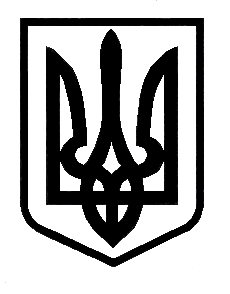 Виконавчий комітетРішеннявід   _________  2017 р.	 						                № м. Знам`янкаПро надання дозволу на укладення договору оренди глядацького залу та артистичнихкімнат  міського Палацу культури 	Розглянувши звернення директора ТОВ ВІА «Лейся песня» Дмитрия Домина» **** про надання дозволу на укладення договору оренди глядацького залу та артистичних кімнат міського Палацу культури для проведення  01 квітня 2017 року концерту гурту ВІА «Лейся песня» Дмитрия Домина», керуючись рішенням міської ради від   16 грудня   2016 року  №633 «Про  передачу  повноважень виконавчому комітету  щодо  передачі в  оренду  об’єктів нерухомості комунальної  власності  м. Знам’янка» та ст. 29 Закону України «Про місцеве самоврядування  в Україні» , виконавчий комітет Знам’янської міської ради В И Р І Ш И В:Надати дозвіл міському Палацу культури на укладення договору оренди глядацького залу та артистичних кімнат міського Палацу культури  для проведення  01 квітня 2017 року концерту гурту ВІА «Лейся песня» Дмитрия Домина», з директором ТОВ ВІА «Лейся песня» Дмитрия Домина» ****.В.о.директора міського Палацу культури укласти договір оренди  за договірною ціною не меншою  ніж розрахункова, згідно вимог рішення міської ради від 07.02.2008 р. № 514 «Про методику розрахунку і порядок використання плати за оренду  майна територіальної громади м. Знам’янка».Відділу поліції ГУНП  в Кіровоградській області (нач. Прохніцький І.В.) забезпечити  охорону  публічного  порядку та дотримання правил дорожнього руху на прилеглій території до  міського Палацу культури під час проведення заходу. Організацію виконання даного рішення покласти на в.о директора міського Палацу культури Роздобудько О.В.Контроль за виконанням даного рішення покласти на начальника відділу культури і туризму Бабаєву С.М.       Міський голова				           С.Філіпенко